Yaseen Khan                      14461           BS SE 4th Semester           Section AQ1)                               ERD of NHL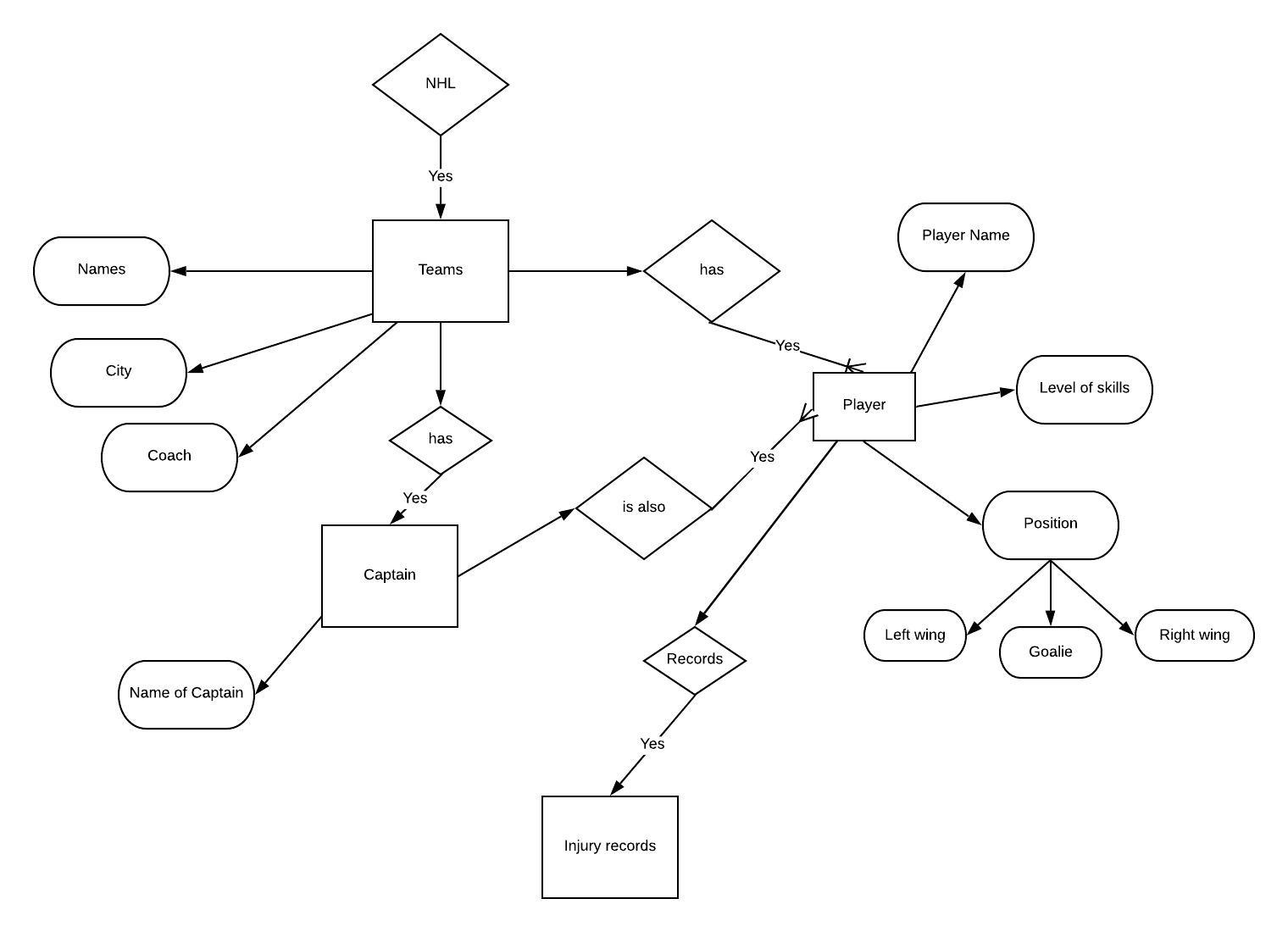 Q2) Relational Model of NHL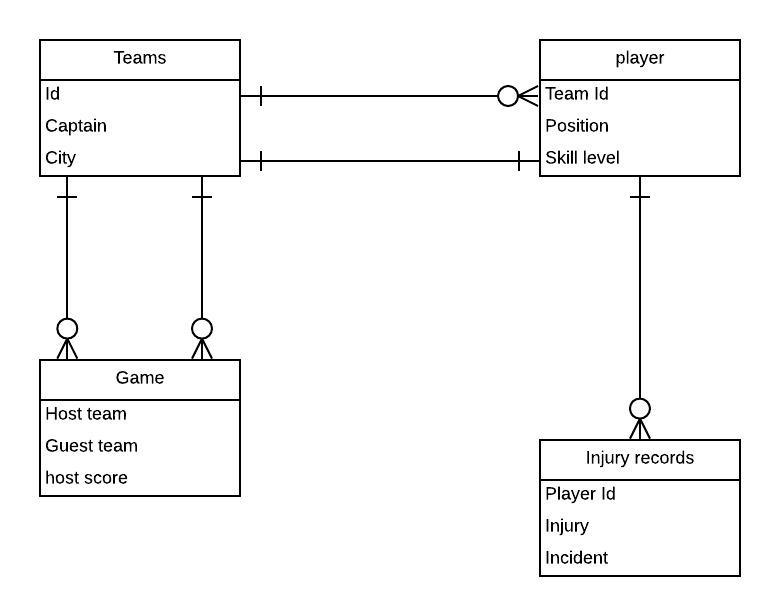 